○審査員特別賞「愛鯛バーガー」（学生の部）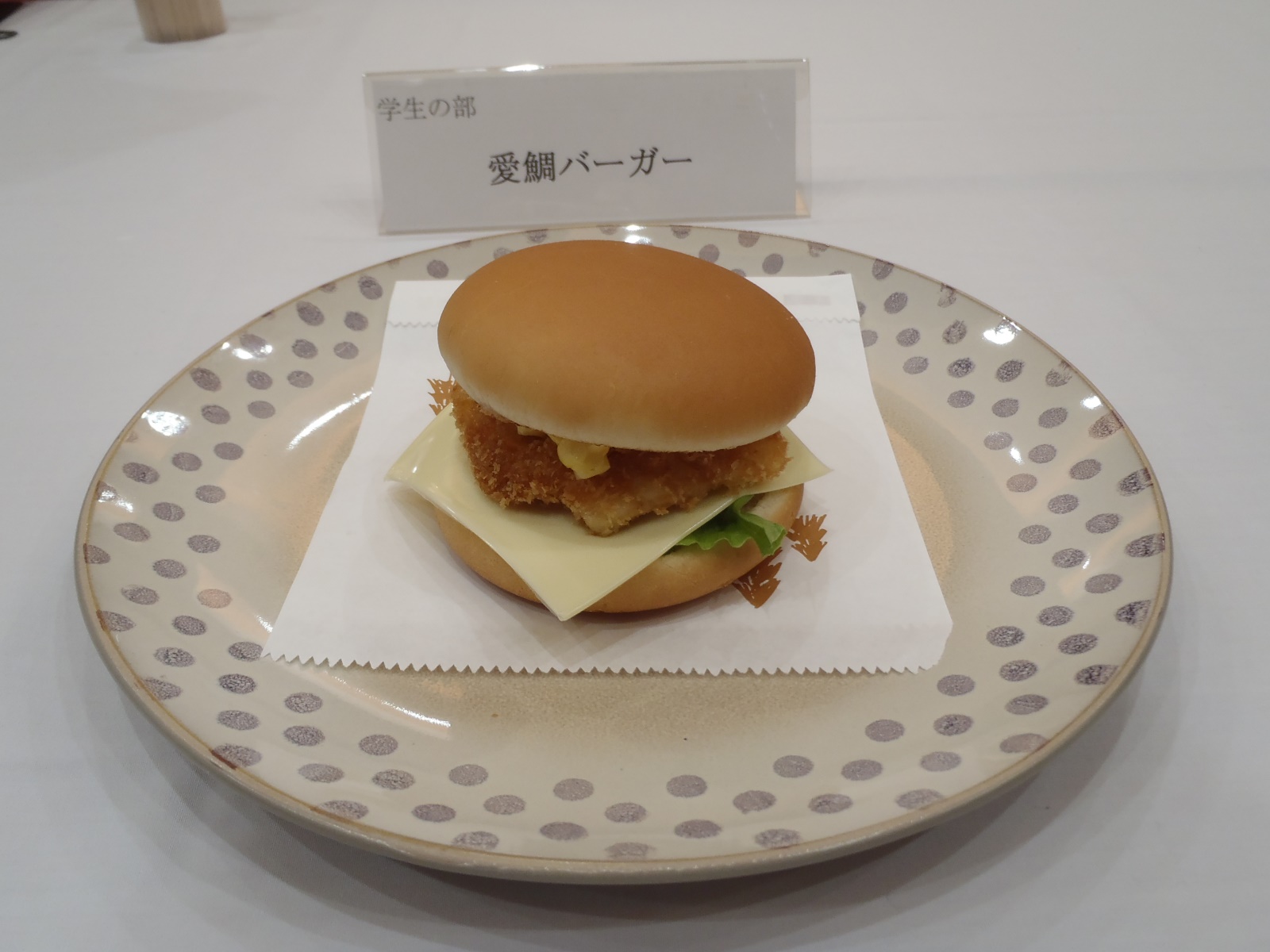 【作り方】鯛（切り身）に塩こしょうをふる。①に小麦粉→たまご→パン粉の順でつける。180度の油で②を3～4分間揚げる。ひじきをだし・調味料（しょう油、酒、砂糖、みりん）とともに汁気がなくなるまで煮る。（タルタルソース）たまご1個でゆで卵を作る。玉ねぎ1/4個をみじん切りにして水に10分さらす。玉ねぎの水分をよくきる。ゆで卵を小さく切り、ボールに材料全て（ゆで卵、マヨネーズ、玉ねぎ、塩・こしょう）を入れ混ぜ合わせる。（仕上げ）⑨　パン（ハンバーガーバンズ）の上にレタス→ひじき煮→チーズ→鯛のフライ→タルタルソース→パン（ハンバーガーバンズ）の順に置く。【アピールポイント】　子どもが好きなハンバーガーにしました。魚には愛媛県産の鯛を使い、乳製品にはチーズを使いました。また、ひじきをレタスの上にのせることで、ハンバーガーのむつこさをなくし食べやすくしました。魚のフライのさくさく感と、ひじきのやわらかさ、たまごのタルタルソースなど色々な食感を楽しむことが出来ます。材料（4人分）　　　　　　　　　　　　　　材料（4人分）　　　　　　　　　　　　　　材料（4人分）　　　　　　　　　　　　　　材料（4人分）　　　　　　　　　　　　　　ハンバーガーバンズ4個たまご1個鯛（切り身）4切れマヨネーズ30gスライスチーズ4枚玉ねぎ1/4個レタス4枚塩・こしょう少々小麦粉適量パン粉適量ひじき40gたまご1個（しょう油、酒、　　（各小さじ1）油適量　砂糖、みりん、だし）塩・こしょう少々